Core Christian values and linked Christian Values at Tusingham with Grindley C of E Primary School 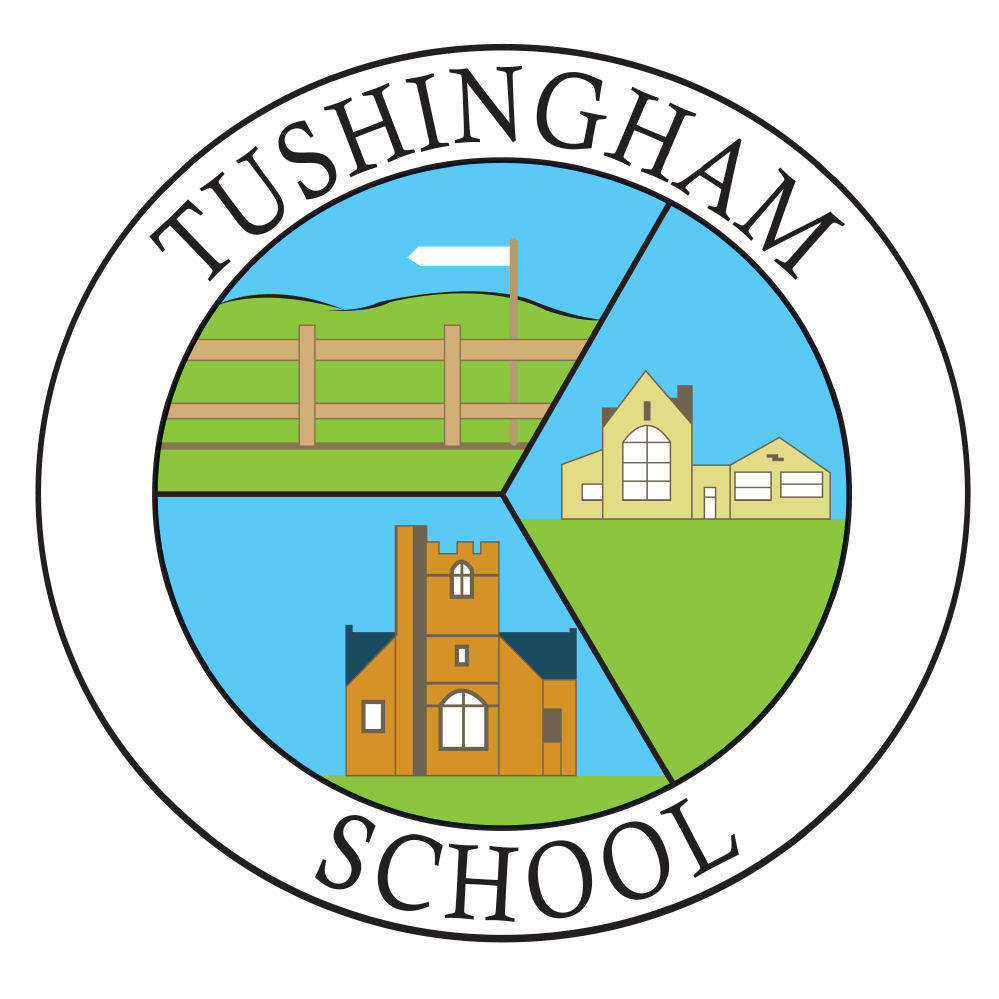 The Tushingham WayCore Christian Values: Linked Christian values We listen and do as we are asked.Respect  one anotherThankfulnessCommunityTruthfulnessWe are kind and helpful in what we say and do.Be Generous to one anotherJustice Service We take care of everyone and everything in our school.Show compassion towards one anotherTrustEncourageWe try our best in everything we do.Persevere in all we do. Courage HopeJoyWe keep our hands and feet to ourselves. Forgive one anotherPeace DignityWisdom